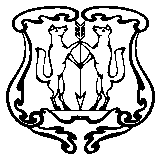 АДМИНИСТРАЦИЯ ГОРОДА ЕНИСЕЙСКАКрасноярского краяРАСПОРЯЖЕНИЕ___ ________ 2021 г.                     г. Енисейск                                       № _____-рО создании в муниципальном образовании город Енисейск межведомственной группы по обеспечению пожарной безопасности в 2021 годуВ соответствии с Федеральным законом от 21.12.1994 № 68-ФЗ «О защите населения и территорий от чрезвычайных ситуаций природного и техногенного характера», законом Красноярского края от 24.12.04 года №13-2821 «О пожарной безопасности в Красноярском крае», п.8, п.10, п.28 ст. 5, п. 7 ст. 46 Устава города Енисейска в целях обеспечения пожарной безопасности на территории города: 1. Утвердить Состав городской межведомственной группы по пожарной безопасности (приложение №1).2. Утвердить План организационных мероприятий по обеспечению пожарной безопасности на территории города в 2021 году (приложение №2).3. Утвердить План противопожарного обустройства территории города Енисейска(приложение № 3).4. Контроль над выполнением распоряжения оставляю за собой.5. Распоряжение вступает в силу со дня его подписания и подлежит размещению на официальном интернет-портале органов местного самоуправления города Енисейска: http://www.eniseysk.com/.Исполняющая обязанностиглавы города                                                                                    Н.В. СтепановаПриложение №1к распоряжениюот __ _______ 2021 № ____ -рСОСТАВгородской межведомственной группы по пожарной безопасностиПриложение № 2к распоряжениюот __ _____ 2021 № ______ -р ПЛАНмероприятий по обеспечению пожарной безопасности на территории города Енисейска в 2021 году.С О Г Л А С О В А Н И Ек распоряжениюПо вопросу: «О создании в муниципальном образовании город Енисейск межведомственной группы по обеспечению пожарной безопасности в 2021 году»Кто вносит: Главный специалист по ГО, ЧС и ОПБ Гурьянов Е.А.С кем согласован:                                           Возражения, замечания, подпись.     (организация, должность, фамилия, инициалы) Исполнитель: ведущий специалист по ГО, ЧС и ОПБ                  Гурьянов Е.А.                                                                 (должность, фамилия, инициалы)Приложение № 3к распоряжениюот __ _____ 2021 № ______ -рПЛАНпротивопожарного обустройства территории города ЕнисейскФИОДолжностьНикольский Валерий ВикторовичГлава городаСтепанова Ольга ВладимировнаЗаместитель главы по вопросам жизнеобеспеченияСтепанова Наталья ВладимировнаЗаместитель главы по стратегическому планированию, экономическому развитию и финансамТихонова Ольга Юрьевназаместитель главы города по социальным и общим вопросамЕрмаков Александр  ВасильевичНачальник 13 ПСО ФПС ГПС ГУ МЧС России по Красноярскому краюЛысов Андрей НиколаевичЗаместитель начальника МКУ «Служба муниципального заказа»Хасанова Ираида Ханфатовнаначальник отдела строительства и архитектуры администрации городаДементьев Сергей Николаевич начальник межмуниципального отдела МВД России «Енисейский»Ермаков Максим Сергеевич начальник ОНД и ПР по г. Енисейску, Енисейскому и Северо-Енисейскому районамКозмерчук Сергей Владимировичдиректор ООО «Енисейский водоканал»Лоскутников Дмитрий Георгиевичдиректор МКУП «ЕКП» Рукавишникова Анна ВалерьевнаИО руководителя МКУ «Управление муниципальным имуществом»Гриднева Мария Сергеевнагенеральный директор ООО УК «Наш город»Омельчук Андрей Викторовичдиректор ООО УК «Надежный дом»Кашин Денис Александрович директор ООО УК «Гарант-Сервис»Погодаев Владимир Алексеевичгенеральный директор ООО «Енисейэнергоком»Никитина Светлана СтепановнаТО КГКУ «УСЗН по Енисейску и Енисейскому району» Авдеева Тамара Александровна руководитель МКУ «Управление образования города Енисейска»Золотоверх Марина Юрьевнаначальник отдела правовой работы и муниципального контроля администрации городаГурьянов Евгений АлександровичГлавный специалист по вопросам ГО ЧС и ОПБ№п\пНаименование мероприятийСрокисполненияОтветственный за исполнениеПримечание12345Рекомендовать провести совместные проверки, при наличии законных оснований, объектов жизнеобеспечения. Особое внимание уделить объектам теплоэнергетики и принять меры по устранению нарушений, которые могут привести к пожару и чрезвычайным ситуациям.октябрь-декабрьОНД и ПР по г. Енисейску, Енисейскому и С-Енисейскому районам, МО МВД России «Енисейский», ООО«Енисейэнергоком»Рекомендовать  провести совместные профилактические рейды с органами внутренних дел места проживания неблагополучных  семей, иные мероприятия, направленные на профилактику пожаров, происходящих по социальным причинамв течение годаОНД и ПР по г. Енисейску, Енисейскому и С-Енисейскому районам, МО МВД России «Енисейский»Корректировать списки граждан ведущих асоциальный образ жизни, многодетных семей, пенсионеров и инвалидовв течение годаМО МВД России «Енисейский»,ООО УК «Наш город», ООО УК «Надежный дом», ООО УК «Гарант-Сервис» Провести профилактические мероприятия в жилом секторе по проверке мест проживания неблагополучных семей, выявлять лиц без определенного места жительства с последующим их устройствомв течение годаМО МВД России «Енисейский»,ООО УК «Наш город», ООО УК «Надежный дом», ООО УК «Гарант-Сервис»Оказывать методическую и консультативную помощь по профилактике пожаров среди населенияв течение годаОНД и ПР по г. Енисейску, Енисейскому и С-Енисейскому районамОбеспечить эффективный контроль за своевременным проведением ремонта электросетей, печей на подведомственных объектах.в течение годаРуководители предприятий, организаций, учреждений.Проводить ремонты отопительных печей, замену ветхой электропроводки в жилом секторе города пенсионерам и социально-незащищённым семьямв течение годаРуководители предприятий, организаций, учреждений, МКУ «Управление муниципальным имуществом»Информировать население о принимаемых решениях по обеспечению пожарной безопасности на территории городав течение годаМБУ «Енисейский информационный центр»Провести обучение учащихся школ правилам пожарной безопасностидо 15.12МКУ «Управление образования»Обновить стенды и изготовить листовки и памятки по пропаганде пожарной безопасности.до 15.12МБУ «Енисейский информационный центр»Организовать плановую работу по информированию населения о соблюдении мер пожарной безопасности в быту, состоянии пожарной безопасности и принимаемых мерах по повышению уровня противопожарной защиты объектов.постоянноОНД и ПР по г. Енисейску, Енисейскому и С-Енисейскому районам, МБУ «Енисейский информационный центр»Принять меры к ремонту, утеплению пожарных водоемов, гидрантов, водонапорных башен и других источников противопожарного водоснабжения, с обеспечением бесперебойной заправкой водой пожарных автомобилей на всех  предприятиях, и в жилом секторе. Восстановить отсутствующие указатели улиц, номера домов, мест расположения пожарных гидрантов и водоемов, а также их подсветку в темное время суток.май-октябрьРуководители предприятий, организаций, учреждений, МКУ «Управление муниципальным имуществом»На заседаниях городской комиссии по предупреждению и ликвидации чрезвычайных ситуаций и обеспечению пожарной безопасности заслушать руководителей организаций, не выполняющих установленные противопожарные требования.при посту-плении информацииКЧС и ПБЗапретить использование пожарной и приспособленной для целей пожаротушения техники, пожарно-технического вооружения и сетей противопожарного водоснабжения не по назначению. постоянноРуководители предприятий, организаций, учрежденийСоздать необходимый запас горюче-смазочных материалов с целью заправки пожарной и иной техники для тушения пожаров в зимних условияхпостоянноРуководители предприятий, организаций, учрежденийПровести очистку территорий предприятий всех форм собственности от горючих отходовоктябрь - ноябрьРуководители  предприятийПринять меры к обеспечению наличия противопожарных разрывов, их очистку от захламления и несанкционированного перекрытия проездовсентябрь-октябрьМКУ «Служба муниципального заказа г. Енисейска»Рекомендовать организацию проверок, при наличии законных оснований, состояния пожарной сигнализации, путей эвакуации, наличие планов эвакуации, должностных инструкций, систем оповещения людей о пожаре на объектах города.постоянноОНД и ПР по г. Енисейску, Енисейскому и С-Енисейскому районамВ случае осложнения обстановки с пожарами в городе установить особый противопожарный режим.в течение годаАдминистрация городаСтепанова О.В. Заместитель главы города по вопросам жизнеобеспеченияВасиленок Е.П.Отдел документационного обеспечения Золотоверх М.Ю.Начальник отдела правовой работы и муниципального контроля № п/пСодержание проводимых мероприятийСрок исполненияОтветственное должностное лицоОтметка об исполненииСоставить и утвердить паспорт населенного пункта, подверженного угрозе лесных пожаровДо начала пожароопасного сезонаГлава города,специалист ГО ЧС и ОПБСоставить перечень бесхозных огородных и садовых земельных участков и обеспечить проведение опашки, уборки сухой растительности, инициировать процедуру сноса бесхозных строений в судебном порядкеПостоянноАдминистрация городаОрганизовать и провести своевременную очистку территории населенного пункта, в том числе внутридомовых и приусадебных территорий и противопожарных расстояний между зданиями и сооружениями, а также противопожарных минерализованных полос от горючих отходов, мусора, опавших листьев, тары, сухой травы и других горючих отходовПостоянноАдминистрация города, управляющие компании города, городские организацииОсуществить мероприятия по обустройству противопожарных преград установленной ширины (противопожарная минерализованная полоса) на всей протяженности границы населенного пункта, примыкающей ближе 50 м. к лесным массивам (в соответствии с паспортами населенных пунктов, подверженных угрозе лесных пожаровВесна, осеньАдминистрация городаОбеспечить готовность и исправность звуковых систем оповещения населения о чрезвычайной ситуации (пожаре)ПостоянноАдминистрация города,Обеспечить работоспособность и доступность источников противопожарного водоснабжения, установить или обновить имеющиеся указатели местонахождения источников противопожарного водоснабженияПостоянноАдминистрация города,Обеспечить бесперебойное наружное освещение территорий населенных пунктов в темное время суток для быстрого нахождения источников противопожарного водоснабжения ПостоянноАдминистрация города, управляющие компании городаОбеспечить беспрепятственный проезд пожарной  техники к жилым домам, социально значимым и производственным объектам, источникам противопожарного водоснабженияПостоянноАдминистрация города, управляющие компании городаОбеспечить выполнение постановления Правительства Красноярского края от 14.05.2012 № 192-п «О запрете сельскохозяйственных палов на территории Красноярского края в весенне-летний пожароопасный период» В течение пожароопасного сезонаАдминистрация города, ОНД и ПР, МО МВД РФ «Енисейский», 13 ПСО ФПС ГПС ГУ МЧС по краю,Очистка объектов электроснабжения от растительности (покос травы), опашка объектов электроснабжения.По мере необходимостиКрасЭкоОбеспечить разработку, тиражирование и распространение памяток о мерах пожарной безопасности в лесных массивах, в быту, в том числе при пользовании открытым огнем на приусадебных участках в пожароопасный  периодВ течение пожароопасного периодаАдминистрациягорода, руководители ОНД и ПР, 13 ПСО ФПС ГПС ГУ МЧС по краю, Енисейского лесничестваИнформировать население о принимаемых мерах по защите населенных пунктов от пожаров, соблюдении мер пожарной безопасности по месту проживания граждан с использованием возможностей средств массовой информацииВ течение пожароопасного периодаАдминистрация города, руководители ОНД и ПР, межмуниципального отдела МВД РФ «Енисейский», 13 ПСО ФПС ГПС ГУ МЧС по краю